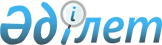 О признании утратившими силу некоторых приказов Министра внутренних дел Республики КазахстанПриказ Министра внутренних дел Республики Казахстан от 15 августа 2016 года № 810

      В целях реализации пункта 2 статьи 50 Закона Республики Казахстан от 6 апреля 2016 года «О правовых актах» ПРИКАЗЫВАЮ:



      1. Признать утратившими силу следующие приказы Министра внутренних дел Республики Казахстан:



      1) Приказ Министра внутренних дел Республики Казахстан от 29 октября 2001 года № 769 «О внесении изменений и дополнений в приказ Министра внутренних дел Республики Казахстан от 14 декабря 1999 года № 630 «Об утверждении Правил внутреннего распорядка следственных изоляторов Министерства внутренних дел Республики Казахстан» (зарегистрирован в Реестре государственной регистрации нормативных правовых актов № 1700 и опубликован в Бюллетене нормативных правовых актах центральных, исполнительных и иных государственных органов Республики Казахстан, 2002 год, № 12, ст. 563);



      2) Приказ Министра внутренних дел Республики Казахстан от 24 мая 2002 года № 360 «О внесении изменений и дополнений в приказ Министра внутренних дел Республики Казахстан от 14 декабря 1999 года № 630 «Об утверждении Правил внутреннего распорядка следственных изоляторов Министерства внутренних дел Республики Казахстан» (зарегистрирован в Реестре государственной регистрации нормативных правовых актов № 1866 и опубликован в Бюллетене нормативных правовых актах центральных, исполнительных и иных государственных органов Республики Казахстан, 2002 год, № 31, ст. 659).



      2. Комитету уголовно-исполнительной системы Министерства внутренних дел Республики Казахстан (Бердалин Б.М.) в установленном законодательством порядке обеспечить:

      1) направление копии настоящего приказа в Министерство юстиции Республики Казахстан;

      2) официальное опубликование в информационно-правовой системе «Әділет»;

      3) размещение настоящего приказа на интернет-ресурсе Министерства внутренних дел Республики Казахстан.



      3. Настоящий приказ вводится в действие со дня подписания.      Министр

      генерал-полковник полиции                  К. Касымов
					© 2012. РГП на ПХВ «Институт законодательства и правовой информации Республики Казахстан» Министерства юстиции Республики Казахстан
				